Znak sprawy: RI.271.1.11.2022                                                           Załącznik nr 4 do SWZZamawiający:Gmina Drezdenkoul. Warszawska 166-530 Drezdenko Podmiot udostępniający zasoby:………………………………………………(pełna nazwa/firma, adres, w zależności od podmiotu: NIP/PESEL, KRS/CEiDG)reprezentowany przez:………………………………………………(imię, nazwisko, stanowisko/podstawa do  reprezentacji)Dotyczy postępowania o udzielenie zamówienia publicznego
pn. Przebudowa nawierzchni ul. Słonecznej w Drezdenku   prowadzonego przez Gminę Drezdenko, ul. Warszawska 1, 66-530 Drezdenko  Działając na podstawie art. 118 ustawy Prawo zamówień publicznych oświadczam, iż zobowiązuję się do oddania swoich zasobów do dyspozycji Wykonawcy:………………………………………………………………………………………………………………… (nazwa Wykonawcy)na potrzeby realizacji zamówienia pod nazwą: Przebudowa nawierzchni ul. Słonecznej w DrezdenkuOświadczam, iż:udostępniam Wykonawcy   zasoby, w następującym zakresie:………………………………………………………………………………………………………………… sposób wykorzystania przez Wykonawcę zasobów mojego podmiotu, przy wykonywaniu zamówienia publicznego będzie następujący:………………………………………………………………………………………………………………… okres mojego udziału przy wykonywaniu zamówienia publicznego będzie następujący:………………………………………………………………………………………………………………… zrealizuję / nie zrealizuję* roboty budowlane lub usługi, których wskazane zdolności dotyczą:………………………………………………………………………………………………………………… *podać właściweOświadczenie podmiotu udostępniającego zasoby składane na podstawie art. 125  ust. 1 ustawy z dnia 11 września 2019 r.Prawo zamówień publicznych (dalej jako: ustawa Pzp), DOTYCZĄCE  PRZESŁANEK WYKLUCZENIA Z POSTĘPOWANIA ORAZ SPEŁNIANIA WARUNKÓW UDZIAŁU W POSTĘPOWANIU
OŚWIADCZENIA  DOTYCZĄCE BRAKU PODSTAW DO WYKLUCZENIA:Oświadczam, że nie podlegam wykluczeniu z postępowania na podstawie 
art. 108 ust. 1 ustawy Pzp. z zastrzeżeniem ust. 3 poniżej.Oświadczam, że nie podlegam wykluczeniu z postępowania na podstawie 
art. 109 ust. 1 pkt. 4, 5, 7  ustawy Pzp. z zastrzeżeniem ust. 3 poniżej.(wypełnić jeśli dotyczy) Oświadczam, że zachodzą w stosunku do mnie podstawy wykluczenia z postępowania na podstawie art. …………….……. ustawy Pzp (podać mającą zastosowanie podstawę wykluczenia spośród wymienionych w art. 108 ust. 1 pkt 1, 2 i 5 lub art. 109 ust. 1 pkt 4, 5 i 7 ustawy Pzp). Jednocześnie oświadczam, że w związku z ww. okolicznością, na podstawie art. 110 ust. 2 ustawy Pzp podjąłem następujące środki naprawcze: ………………………………………………………………………………………………………Oświadczam, że nie podlegam wykluczeniu z postępowania na podstawie art. 7 ust. 1 ustawy z dnia 13 kwietnia 2022 r. o szczególnych rozwiązaniach w zakresie przeciwdziałania wspieraniu agresji na Ukrainę oraz służących ochronie bezpieczeństwa narodowego.OŚWIADCZENIE DOTYCZĄCE SPEŁNIANIA WARUNKÓW UDZIAŁU W POSTĘPOWANIU:Oświadczam, że spełniam warunek udziału w postępowaniu określony w SWZ następująco, „warunek zostanie uznany za spełniony, jeżeli wykonawca wykaże że wykonał  należycie, w szczególności zgodnie z przepisami prawa budowlanego i prawidłowo ukończył w okresie ostatnich pięciu lat przed upływem terminu składania ofert, a jeżeli okres prowadzenia działalności jest krótszy – w tym okresie co najmniej jedną robotę budowlaną, polegającą  na wykonaniu nawierzchni z kostki brukowej o powierzchni minimum 800 metrów kwadratowych.” w zakresie, w jakim wykonawca powołuje się na moje zasoby.OŚWIADCZENIE DOTYCZĄCE PODANYCH INFORMACJI:Oświadczam, że wszystkie informacje podane w powyższym oświadczeniu są aktualne 
i zgodne z prawdą oraz zostały przedstawione z pełną świadomością konsekwencji wprowadzenia zamawiającego w błąd przy przedstawianiu informacji.…………….……. (miejscowość), dnia ………….……. r. Plik należy podpisać elektronicznym kwalifikowanym podpisem lub podpisem zaufanym lub podpisem osobistym.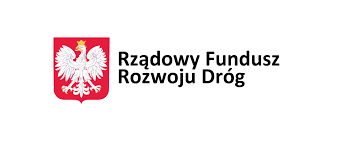 Zadanie dofinansowane z Rządowego Funduszu Rozwoju Dróg